Annexe 9Panneaux pour la vente de pommesLa vente de pommes se fait tous les lundis pendant la récréation de 10h. Deux stands sont installés, un dans chaque cours. La vente a déjà eu lieu les lundis 26 novembre et 3 décembre. Sur les 20 kg de pommes à vendre, seule une petite vingtaine non vendue est ensuite déposée en salle des maîtres.Quatre élèves de la classe sont monopolisés chaque lundi pour la vente et deux panneaux ont été réalisés par la classe. L’animatrice santé se charge de fournir les pommes aux élèves pour leur vente. La pomme est vendue 20 centimes et son prix d’achat est de 10 centimes. Les bénéfices sont alors gardés pour alimenter notre fond de caisse.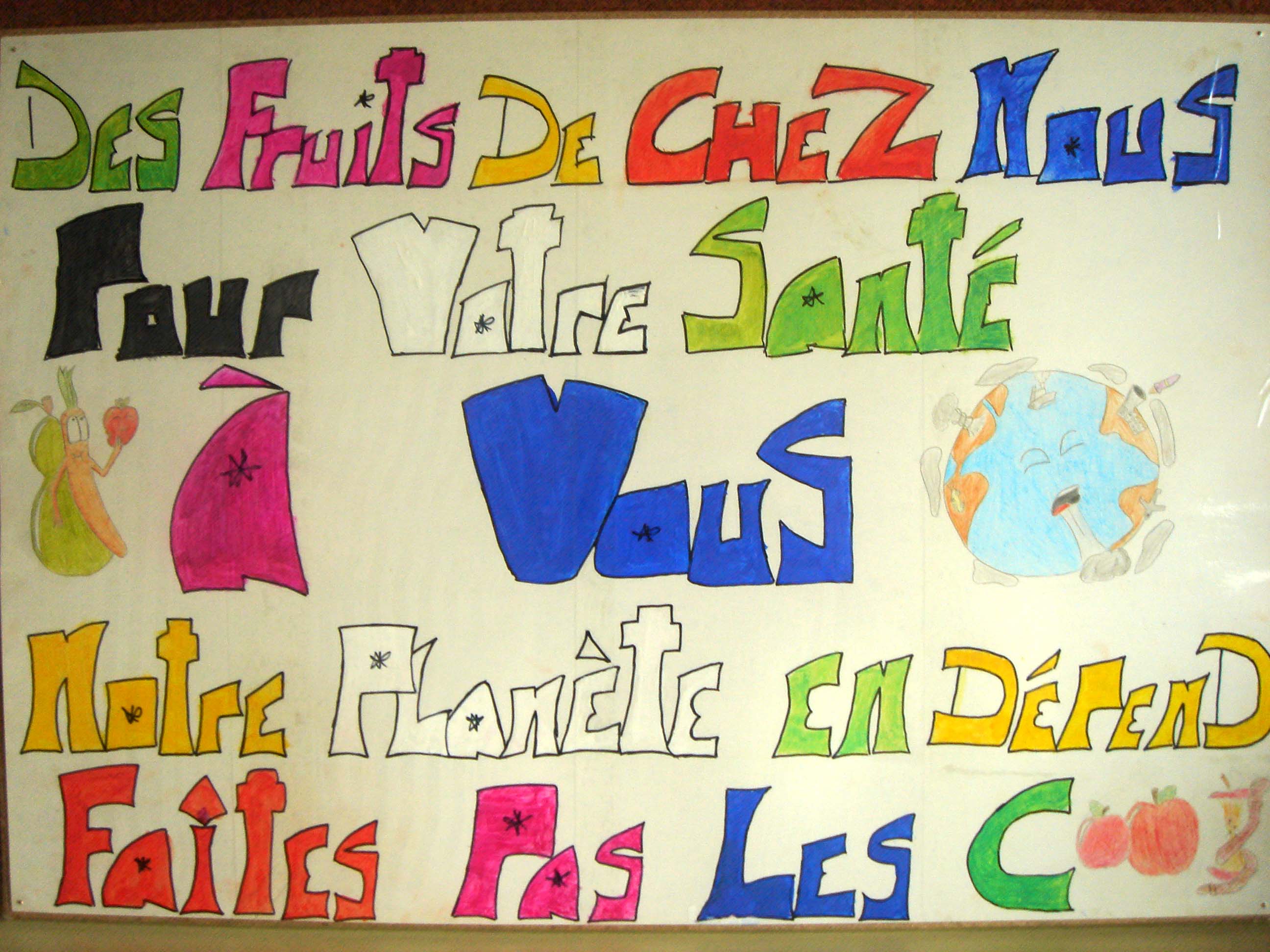 